 ŠKOLA ZA MONTAŽU INSTALACIJA I METALNIH KONSTRUKCIJASveti duh 129, 10 000 ZagrebKurikulum zaizvannastavnu aktivnostJA NA TRŽIŠTU RADAKurikulum „Ja na tržištu rada“ izrađen je u okviru projekta „Pismenost za sadašnjost i budućnost“ koji je odobrilo Ministarstvo znanosti i obrazovanja u okviru poziva Unaprjeđenje pismenosti – temelj cjeloživotnog učenja. Projekt je u cijelosti  financiran iz EU potpore na temelju ugovora br. UP.03.02.2.03.0014.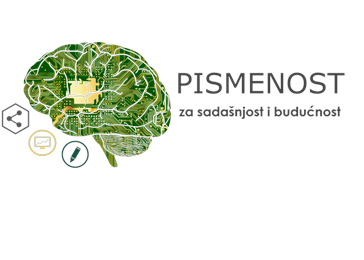 Zagreb, prosinac 2018.SADRŽAJUvod – Ja na tržištu radaPotreba za programom Ja na tržištu rada postoji radi poboljšanja konkurentnosti učenika na tržištu rada nakon završetka srednjoškolskog obrazovanja. Cilj programa je učenike upoznati s tržištem rada, njihovim pravima i mogućnostima, kako bi se mogli integrirati u poslovni svijet. Potrebe učenika u okviru čitalačke pismenosti:stjecanje  kompetencija za kvalitetno iščitavanje pisanih tekstova i usvajanje informacija u suvremenom svijetu razvijanje sposobnosti pristupanja pisanim podacima i pronalaženja istihrazvijanje sposobnosti korištenja potrebnih informacijarazvijanje načina širokog razumijevanja teksta i njegovog tumačenjakritičko promišljanje o sadržaju teksta, njegovom obliku i obilježjimarazumijevanje konteksta i svrhe tekstaobjedinjavanje pronađenih podataka te njihovo primjenjivanje u postizanju profesionalnih ciljevarazumijevanje, korištenje, promišljanje i angažman u pisanim tekstovima radi postizanja osobnih ciljeva, razvoja vlastita znanja i potencijala te aktivnog sudjelovanja u društvuCiljevi u okviru čitalačke pismenosti:usavršiti znanje i razviti intelektualne potencijale kroz proučavanje pisanih           tekstovaklasificirati, u osobnom i profesionalnom smislu važne, pisane tekstove, njihovo korištenje i promišljanje nad njima, radi postizanja ciljevaunaprijediti verbalni govor (produktivni, aktivni rječnik), ali i pasivno poznavanje pojmova ili receptivnoga rječnika        vladati potrebnim informacijama, obrazovati se, širiti i razvijati sposobnost    mišljenja i povećati samopouzdanjepotaknuti na potragu za novim znanjima, što će biti od velike važnosti za  profesionalno napredovanjeZadaci u okviru čitalačke pismenostipraćenje tiskovina i novosti na tržištu radapretraga i iščitavanje tekstova potrebnih za profesionalno usavršavanje i cjeloživotno učenje uočavanje bitnih pojmova iz teksta i korištenje istih za rješavanje problemapisanje motivacijskog pisma, zamolbe i prijave na posaoproširivanje rječnika i  znanja pravopisa uz pomoć pisanog teksta Potrebe učenika u okviru digitalne pismenosti:prepoznavanje potrebe za informacijom pronalaženje i prikupljanje informacija putem računala analiziranje i procjenjivanje informacija pohranjivanje, stvaranje i prikazivanje informacija putem računala objavljivanje i razmjena informacija putem interneta planiranje i primjena digitalnih tehnologija u profesionalnome i osobnom životuprocjenjivanje o najprimjerenijim digitalnim alatima u profesionalnome okruženjuprimjenjivanje i baratanje tehnologijom na kreativan način radi boljeg vlastitog predstavljanja na tržištu radaCiljevi u okviru digitalne pismenosti:osposobiti učenika za primjenu informacijske i komunikacijske tehnologije za radne i privatne potrebeobjasniti kako odgovorno, moralno i sigurno rabiti informacijsku i komunikacijsku tehnologiju u digitalnom okružjudemonstrirati kako upravljati informacijama  te učinkovito komunicirati i surađivati  u digitalnome okružjurazviti vještine za pronalazak,prepoznavanje i korištenje informacije u digitalnome okruženju u svrhu rješavanja problemaosposobiti učenika za pronalazak, organiziranje i vrednovanje potrebne informacije u osobnom i profesionalnom aspekturazviti sposobnost kritičkog pristupa informacijama na interneturazviti sposobnosti  donošenja sudova o online izvorima, upravljanja multimedijskom građom te osposobljavanja učenika za pretraživanje i komuniciranje internetom Zadaci u okviru digitalne pismenosti:razviti digitalne kompetencije učenika koristeći suvremene tehnologijeprepoznati, izdvojiti i riješiti problem korištenjem digitalne tehnologijeupotrijebiti digitalnu tehnologiju u svrhu bolje komunikacije i za potrebe cjeloživotnog  učenjaprimijeniti  digitalnu tehnologiju na tržištu radaosposobljavanje za sigurnu i kritičku uporabu informacijsko-komunikacijske tehnologije u osobnom i društvenomu životukoristiti široki spektar različitih oblika digitalne komunikacije u svrhu bolje konkurentnosti na tržištu radaprimijeniti i upotrijebiti različite suvremene digitalne metode u kreiranju CV-aprimijeniti znanja digitalne pismenosti u  korištenju (pohranjivanje, stvaranje i prikazivanje) informacija putem računalakoristiti suvremene digitalne alate u svrhu bolje prezentacije učenika na tržištu rada pronalazak natječaja za posao na internet portalima te prijava na istePotrebe učenika u okviru financijske pismenosti:prepoznavanje  ekonomskih prilika u društvu, poduzetničkih potpornih institucija i financijskih potpora koje oni nude, sustava osiguranja (socijalno, zdravstveno, životno, mirovinsko), sustava stambene štednje, investicijskih fondova, leasinga, bankarskog sustavu itdstjecanje znanja i vještina za odgovorno upravljanje novcem prepoznavanje potrebe za kreiranjem financijskih planovaklasificiranje  financijskih proizvoda i usluga koji odgovaraju osobnim ili obiteljskim potrebama pojedincauočavanje važnosti planiranja, raznovrsnosti investicija i dugoročnog čuvanja obiteljskih ili osobnih financijapredviđanje financijskih rizika i zaštita od istihCiljevi u okviru financijske pismenosti:Učenici će razumjeti suvremeno ekonomsko okružje Učenici će razviti ekonomsku i financijsku pismenostUčenici će naučiti temeljne ekonomske koncepte (stvaranja nove vrijednosti) Učenici će usvojiti znanja i vještine za odgovorno i savjesno upravljanje novcemUčenici će naučiti razlikovati različite financijske proizvode (krediti, dionice, leasing, subvencije…)Učenici će biti sposobni odabrati za njih ispravan sustav osiguranja, stambenu štednju i sl.Učenici će znati izraditi dugoročan i održiv financijski plan u skladu s njihovim željama i mogućnostimaUčenici će se znati zaštititi od financijskih rizikaUčenici će biti sposobni kritički promišljati o sebi i svojim financijamaUčenici će znati razlikovati i istraživati pojedina zanimanja kako bi bili konkurentni na tržištu radaUčenici će usvojiti temeljna znanja iz područja svijeta rada i poslovanja u svrhu razvoja karijereUčenici će uočiti potrebu i prilike za cjeloživotno učenje  Zadaci u okviru financijske pismenosti:identificirati poduzetničke potporne institucije i potpore koje one nude prepoznati mogućnosti štednje i izdvojiti oblike štednje koji najbolje odgovaraju individualnim potrebama učenika razlikovati financijske proizvode i izdvojiti one koji najbolje odgovaraju individualnim potrebama učenika izraditi financijski plan za budućnost koristeći suvremene financijske proizvodeprepoznati financijske rizike i primijeniti alate za izbjegavanje istih baratati znanjem o financijskim institucijama,  i financijskim potporama koje oni nude, sustavima osiguranja (socijalno, zdravstveno, životno, mirovinsko), sustavu stambene štednje, investicijskim fondovima, leasingu, bankarskom sustavu itd.  Zadaće programa su: povezivanje, proširivanje i produbljivanje znanja, vještina i navika stečenih u nastavi i izvannastavnim aktivnostimaidentificiranje učeničkih želja i mogućnosti nakon završetka srednjoškolskog obrazovanjaupoznavanje učenika sa stanjem na tržištu radaosposobljavanje učenika za kvalitetnu izradu životopisa poboljšavanje komunikacijskih, prezentacijskih i prodajnih vještinaistraživanje mogućnosti tržišta rada i pronalaženja poslodavacaupoznavanje učenika s pravima i obvezama radnika i poslodavacausvajanje spoznaje o vrijednosti cjeloživotnog učenja i usavršavanjaUstrojstvo programaProgram se provodi od siječnja 2019. do lipnja 2019. te od rujna 2019. do prosinca 2019.Program će odvijati u Školi za montažu instalacija i metalnih konstrukcija, Sveti Duh 129, u  2 skupine po 6 ili više učenikaU programu će sudjelovati učenici u dobi od 14 do 18  godina (2. i 3. razred)Program će se obavljati u školi u trajanju od 35 sati po svakoj skupini te u obliku terenske nastavePraćenje i provjera kvalitete organizacije rada vršit će se evaluacijom i samoprocjenom učenikaMaterijalni uvjeti Učionica, (ploča, kreda,) računala, projektorIzvanučionička nastavaOdgojno-obrazovni radTerenska nastava, projektna nastava Vrednovanje programa provođenje anketa ili upitnikavrednovanje evaluacijom u praćenju i vrednovanju programa sudjelovat će nastavnici i jednim dijelom sami učenicidiploma o sudjelovanjuFinanciranje programa      Projekt je sufinancirala Europska unija iz Europskog socijalnog fonda. NASTAVNI PLAN I  PROGRAMNastavni plan Nastavni program NASTAVNA CJELINA: ŠTO JE TRŽIŠTE RADA?NASTAVNA CJELINA: VJEŠTINE PREDSTAVLJANJA POSLODAVCUNASTAVNA CJELINA: SAMOZAPOŠLJAVANJENASTAVNA CJELINA: 4. PODUZETNIČKO-POTPORNE INSTITUCIJENASTAVNA CJELINA:5. SVIJET FINANCIJAZAVRŠNA PROVJERA Rb.Nastavna cjelinaBroj satiBroj satiUkupnoRb.Nastavna cjelinaTPNUkupno1.Što je tržište rada?2022.Vještine predstavljanja poslodavcu46103.Samozapošljavanje3364.Poduzetničko-potporne institucije46105.Svijet financija                                                                                         347UKUPNOUKUPNO161935TEMASADRŽAJISHODIUČENJABROJSATI1.1. Tržište radaPojam i struktura tržišta rada.Institucije na tržištu rada.-definirati pojam tržišta rada-identificirati institucije na tržištu rada    11.2.Cjeloživotno obrazovanjeProgrami usavršavanja, prekvalifikacije, tercijarno obrazovanjeMajstorski ispitAnketiranje učenika o željama i mogućnostima nakon školovanja.-razlikovati programe usavršavanja, prekvalifikacije i tercijarnog obrazovanja-opisati značaj majstorskog ispita-identificirati svoje poslovne želje po završetku školovanja-predvidjeti svoju poziciju na tržištu rada nakon školovanja    1Metode rada: verbalne metode (metoda usmenog izlaganja, metoda pisanja, metoda razgovora), vizualne metode (metoda demonstracije),konferencija za tisak (učenici pripremaju pitanja za gostujućeg predavača), „pronađi obrt“ (učenici na internetu pronalaze tvrtku koja ima veze s nastavnim sadržajem na predavanju, a na sljedećem satu brane i obrazlažu svoj odabir)Metode rada: verbalne metode (metoda usmenog izlaganja, metoda pisanja, metoda razgovora), vizualne metode (metoda demonstracije),konferencija za tisak (učenici pripremaju pitanja za gostujućeg predavača), „pronađi obrt“ (učenici na internetu pronalaze tvrtku koja ima veze s nastavnim sadržajem na predavanju, a na sljedećem satu brane i obrazlažu svoj odabir)Metode rada: verbalne metode (metoda usmenog izlaganja, metoda pisanja, metoda razgovora), vizualne metode (metoda demonstracije),konferencija za tisak (učenici pripremaju pitanja za gostujućeg predavača), „pronađi obrt“ (učenici na internetu pronalaze tvrtku koja ima veze s nastavnim sadržajem na predavanju, a na sljedećem satu brane i obrazlažu svoj odabir)Metode rada: verbalne metode (metoda usmenog izlaganja, metoda pisanja, metoda razgovora), vizualne metode (metoda demonstracije),konferencija za tisak (učenici pripremaju pitanja za gostujućeg predavača), „pronađi obrt“ (učenici na internetu pronalaze tvrtku koja ima veze s nastavnim sadržajem na predavanju, a na sljedećem satu brane i obrazlažu svoj odabir)Materijalni uvjeti: učionica(kapaciteta od 35 sjedećih mjesta), , nastavničko računalo, LCD projektor, platno za projektor, ploča, kredaMaterijalni uvjeti: učionica(kapaciteta od 35 sjedećih mjesta), , nastavničko računalo, LCD projektor, platno za projektor, ploča, kredaMaterijalni uvjeti: učionica(kapaciteta od 35 sjedećih mjesta), , nastavničko računalo, LCD projektor, platno za projektor, ploča, kredaMaterijalni uvjeti: učionica(kapaciteta od 35 sjedećih mjesta), , nastavničko računalo, LCD projektor, platno za projektor, ploča, kredaKadrovski uvjeti: prof.hrvatskoga jezika i književnosti, prof.engleskoga jezika, prof.politike i gospodarstvaKadrovski uvjeti: prof.hrvatskoga jezika i književnosti, prof.engleskoga jezika, prof.politike i gospodarstvaKadrovski uvjeti: prof.hrvatskoga jezika i književnosti, prof.engleskoga jezika, prof.politike i gospodarstvaKadrovski uvjeti: prof.hrvatskoga jezika i književnosti, prof.engleskoga jezika, prof.politike i gospodarstvaLiteratura i drugi izvori znanja za polaznike: internet i drugi izvoriLiteratura i drugi izvori znanja za polaznike: internet i drugi izvoriLiteratura i drugi izvori znanja za polaznike: internet i drugi izvoriLiteratura i drugi izvori znanja za polaznike: internet i drugi izvoriLiteratura i drugi izvori znanja za nastavnike: internet i drugi izvoriLiteratura i drugi izvori znanja za nastavnike: internet i drugi izvoriLiteratura i drugi izvori znanja za nastavnike: internet i drugi izvoriLiteratura i drugi izvori znanja za nastavnike: internet i drugi izvoriTEMASADRŽAJISHODIUČENJABROJSATI2.1.1.CVŠto je CV?Struktura CV-aStil i jezik CV-aKarakteristike dobro i loše napisanog CV-aIzrada vlastitog CV-a-definirati i objasniti pojam CVa-nabrojati dijelove CV-a-razlikovati stilove pisanja CV-a-razlikovati karakteristike dobro i loše napisanog CV-a-napisati CV   22.1.2. Motivacijsko pismoŠto je motivacijsko pismo?Struktura,stil i jezik motivacijskog pismaZnačaj originalnosti u izradi motivacijskog pismaIzrada vlastitog motivacijskog pisma-definirati i objasniti pojam motivacijskog pisma-napisati i izraditi motivacijsko pismo prema pravilima hrvatskoga standardnog jezika-uočiti karakteristike i važnost stila motivacijskog pisma u svrhu predstavljanja poslodavcu   12.1.3.Zamolba za posaoŠto je zamolba za posao?Struktura zamolbe za posaoVlastita zamolba za posaoRazlika između motivacijskog pisma i zamolbe za posao -definirati pojam zamolbe za posao-napisati i izraditi zamolbu za posao prema pravilima hrvatskoga standardnog jezika-razlikovati motivacijsko pismo i zamolbu za posao    12.2.1. Traženje poslaKako tražiti posao?Portali s oglasima za posao.Posjet HZZ-u.-identificirati načine pretrage oglasa za posao-navesti primjere portala sa oglasima za posao-pokazati kako se izrađuje profil posloprimca na portalima-postaviti CV-a na internet   22.2.2. Poslovna komunikacijaŠto je poslovna komunikacija?Kako se predstaviti poslodavcu?Prezentacijske vještine i asertivnost.Zakon o radu.Vježba: simulirani prikaz razgovora za posao-definirati pojam poslovne komunikacije-razlikovati verbalnu i neverbalnu komunikaciju-prepoznati karakteristike uspješne komunikacije-prepoznati primjerena odnosno neprimjerena pitanja na razgovoru za posao-raspraviti način govora koji najbolje predstavlja učenika potencijalnom poslodavcu   4Metode rada: Skupno samovrednovanje (uč podijeliti u 2 grupe koje će međusobno procjenjivati originalnost motivacijskog pisma)verbalne metode (metoda usmenog izlaganja, metoda pisanja, metoda razgovora), vizualne metode (metoda demonstracije),konferencija za tisak (učenici pripremaju pitanja za gostujućeg predavača), „pronađi obrt“ (učenici na internetu pronalaze tvrtku koja ima veze s nastavnim sadržajem na predavanju, a na sljedećem satu brane i obrazlažu svoj odabir),video „selfie“ ( učenici moraju napraviti video CV kojim se predstavljaju potencijalnom poslodavcu)Metode rada: Skupno samovrednovanje (uč podijeliti u 2 grupe koje će međusobno procjenjivati originalnost motivacijskog pisma)verbalne metode (metoda usmenog izlaganja, metoda pisanja, metoda razgovora), vizualne metode (metoda demonstracije),konferencija za tisak (učenici pripremaju pitanja za gostujućeg predavača), „pronađi obrt“ (učenici na internetu pronalaze tvrtku koja ima veze s nastavnim sadržajem na predavanju, a na sljedećem satu brane i obrazlažu svoj odabir),video „selfie“ ( učenici moraju napraviti video CV kojim se predstavljaju potencijalnom poslodavcu)Metode rada: Skupno samovrednovanje (uč podijeliti u 2 grupe koje će međusobno procjenjivati originalnost motivacijskog pisma)verbalne metode (metoda usmenog izlaganja, metoda pisanja, metoda razgovora), vizualne metode (metoda demonstracije),konferencija za tisak (učenici pripremaju pitanja za gostujućeg predavača), „pronađi obrt“ (učenici na internetu pronalaze tvrtku koja ima veze s nastavnim sadržajem na predavanju, a na sljedećem satu brane i obrazlažu svoj odabir),video „selfie“ ( učenici moraju napraviti video CV kojim se predstavljaju potencijalnom poslodavcu)Metode rada: Skupno samovrednovanje (uč podijeliti u 2 grupe koje će međusobno procjenjivati originalnost motivacijskog pisma)verbalne metode (metoda usmenog izlaganja, metoda pisanja, metoda razgovora), vizualne metode (metoda demonstracije),konferencija za tisak (učenici pripremaju pitanja za gostujućeg predavača), „pronađi obrt“ (učenici na internetu pronalaze tvrtku koja ima veze s nastavnim sadržajem na predavanju, a na sljedećem satu brane i obrazlažu svoj odabir),video „selfie“ ( učenici moraju napraviti video CV kojim se predstavljaju potencijalnom poslodavcu)Materijalni uvjeti: učionica(kapaciteta od 35 sjedećih mjesta), , nastavničko računalo, LCD projektor, platno za projektor, ploča, kredaMaterijalni uvjeti: učionica(kapaciteta od 35 sjedećih mjesta), , nastavničko računalo, LCD projektor, platno za projektor, ploča, kredaMaterijalni uvjeti: učionica(kapaciteta od 35 sjedećih mjesta), , nastavničko računalo, LCD projektor, platno za projektor, ploča, kredaMaterijalni uvjeti: učionica(kapaciteta od 35 sjedećih mjesta), , nastavničko računalo, LCD projektor, platno za projektor, ploča, kredaKadrovski uvjeti: prof.hrvatskoga jezika i književnosti, prof.engleskoga jezika, prof.politike i gospodarstvaKadrovski uvjeti: prof.hrvatskoga jezika i književnosti, prof.engleskoga jezika, prof.politike i gospodarstvaKadrovski uvjeti: prof.hrvatskoga jezika i književnosti, prof.engleskoga jezika, prof.politike i gospodarstvaKadrovski uvjeti: prof.hrvatskoga jezika i književnosti, prof.engleskoga jezika, prof.politike i gospodarstvaLiteratura i drugi izvori znanja za polaznike: internet i drugi izvoriLiteratura i drugi izvori znanja za polaznike: internet i drugi izvoriLiteratura i drugi izvori znanja za polaznike: internet i drugi izvoriLiteratura i drugi izvori znanja za polaznike: internet i drugi izvoriLiteratura i drugi izvori znanja za nastavnike: internet i drugi izvoriLiteratura i drugi izvori znanja za nastavnike: internet i drugi izvoriLiteratura i drugi izvori znanja za nastavnike: internet i drugi izvoriLiteratura i drugi izvori znanja za nastavnike: internet i drugi izvoriTEMASADRŽAJISHODIUČENJABROJSATI3.1. Pravni oblici poslovne organizacijeŠto je obrt (karakteristike, vrste)?Postupak otvaranja obrta (dokumentacija, mjesto registracija, pravni status, porezne obveze)Što je j.d.o.o. ( karakteristike, pravne i porezne regulative)?Kako otvoriti j.d.o.o.-definirati obrt, vrste obrta, i karakteristike obrta-nabrojati potrebnu dokumentaciju za otvaranje obrta-definirati postupak .d.o.o.-identificirati pravne i porezne regulative   33.2.Što otvoriti?Usporedba obrta i j.d.o.o-a-identificirati prednosti i nedostatke obrta i j.d.o.o.-a   3Metode rada: Skupno samovrednovanje (uč podijeliti u 2 grupe koje će međusobno procjenjivati originalnost motivacijskog pisma)verbalne metode (metoda usmenog izlaganja, metoda pisanja, metoda razgovora), vizualne metode (metoda demonstracije),konferencija za tisak (učenici pripremaju pitanja za gostujućeg predavača), „pronađi obrt“ (učenici na internetu pronalaze tvrtku koja ima veze s nastavnim sadržajem na predavanju, a na sljedećem satu brane i obrazlažu svoj odabir),video „selfie“ ( učenici moraju napraviti video CV kojim se predstavljaju potencijalnom poslodavcu)Materijalni uvjeti: učionica(kapaciteta od 35 sjedećih mjesta), , nastavničko računalo, LCD projektor, platno za projektor, ploča, kredaKadrovski uvjeti: prof.hrvatskoga jezika i književnosti, prof.engleskoga jezika, prof.politike i gospodarstvaLiteratura i drugi izvori znanja za polaznike: internet i drugi izvoriLiteratura i drugi izvori znanja za nastavnike: internet i drugi izvoriTEMASADRŽAJISHODIUČENJABROJSATI4.1 Obrtnička komora i Plavi uredPojam i struktura Obrtničke komoreZadaće Obrtničke komorePosjet obrtničkoj komori i Plavome uredu-definirati pojam i strukturu Obrtničke komore-identificirati zadaće Obrtničke komore-razlikovati funkcije Obrtničke komore i Plavog ureda44.2 HAMAGPojam i struktura Hrvatske agencije za malo gospodarstvo,inovacije i investicijeZadaće HAMAG-a-definirati pojam i strukturu HAMAG-a-identificirati zadaće HAMAG-a14.3 HBORPojam i struktura Hrvatske banke za obnovu i razvitakZadaće HBOR-a-definirati pojam i strukturu HBOR-a-identificirati zadaće HBOR-a14.4.HGKPosjet Hrvatskoj gospodarskoj komori4Metode rada: verbalne metode (metoda usmenog izlaganja, metoda pisanja, metoda razgovora), vizualne metode (metoda demonstracije),konferencija za tisak (učenici pripremaju pitanja za gostujućeg predavača), „pronađi obrt“ (učenici na internetu pronalaze tvrtku koja ima veze s nastavnim sadržajem na predavanju, a na sljedećem satu brane i obrazlažu svoj odabir)Metode rada: verbalne metode (metoda usmenog izlaganja, metoda pisanja, metoda razgovora), vizualne metode (metoda demonstracije),konferencija za tisak (učenici pripremaju pitanja za gostujućeg predavača), „pronađi obrt“ (učenici na internetu pronalaze tvrtku koja ima veze s nastavnim sadržajem na predavanju, a na sljedećem satu brane i obrazlažu svoj odabir)Metode rada: verbalne metode (metoda usmenog izlaganja, metoda pisanja, metoda razgovora), vizualne metode (metoda demonstracije),konferencija za tisak (učenici pripremaju pitanja za gostujućeg predavača), „pronađi obrt“ (učenici na internetu pronalaze tvrtku koja ima veze s nastavnim sadržajem na predavanju, a na sljedećem satu brane i obrazlažu svoj odabir)Metode rada: verbalne metode (metoda usmenog izlaganja, metoda pisanja, metoda razgovora), vizualne metode (metoda demonstracije),konferencija za tisak (učenici pripremaju pitanja za gostujućeg predavača), „pronađi obrt“ (učenici na internetu pronalaze tvrtku koja ima veze s nastavnim sadržajem na predavanju, a na sljedećem satu brane i obrazlažu svoj odabir)Materijalni uvjeti: učionica(kapaciteta od 35 sjedećih mjesta), , nastavničko računalo, LCD projektor, platno za projektor, ploča, kredaMaterijalni uvjeti: učionica(kapaciteta od 35 sjedećih mjesta), , nastavničko računalo, LCD projektor, platno za projektor, ploča, kredaMaterijalni uvjeti: učionica(kapaciteta od 35 sjedećih mjesta), , nastavničko računalo, LCD projektor, platno za projektor, ploča, kredaMaterijalni uvjeti: učionica(kapaciteta od 35 sjedećih mjesta), , nastavničko računalo, LCD projektor, platno za projektor, ploča, kredaKadrovski uvjeti: prof.hrvatskoga jezika i književnosti, prof.engleskoga jezika, prof.politike i gospodarstvaKadrovski uvjeti: prof.hrvatskoga jezika i književnosti, prof.engleskoga jezika, prof.politike i gospodarstvaKadrovski uvjeti: prof.hrvatskoga jezika i književnosti, prof.engleskoga jezika, prof.politike i gospodarstvaKadrovski uvjeti: prof.hrvatskoga jezika i književnosti, prof.engleskoga jezika, prof.politike i gospodarstvaLiteratura i drugi izvori znanja za polaznike: internet i drugi izvoriLiteratura i drugi izvori znanja za polaznike: internet i drugi izvoriLiteratura i drugi izvori znanja za polaznike: internet i drugi izvoriLiteratura i drugi izvori znanja za polaznike: internet i drugi izvoriLiteratura i drugi izvori znanja za nastavnike: internet i drugi izvoriLiteratura i drugi izvori znanja za nastavnike: internet i drugi izvoriLiteratura i drugi izvori znanja za nastavnike: internet i drugi izvoriLiteratura i drugi izvori znanja za nastavnike: internet i drugi izvoriTEMASADRŽAJISHODIUČENJABROJSATI5.1 Financijske institucijeŠto su financijske institucije?Što su potpore (subvencije)?Što su sustavi osiguranja?-definirati pojam financijske institucije-definirati pojam potpore-prepoznati potpore koje učenici mogu iskoristiti-definirati sustave osiguranja-nabrojati vrste osiguranja25.2 Upravljanje novcemŠto znači upravljati novcem?Što su prihodi a što su rashodi?Koji su nam sustavi osiguranja potrebni?-procijeniti vlastito financijsko stanje-identificirati mjesečne prihode i rashode-odabrati odgovarajuće sustave osiguranja15.3. Financijski riziciŠto su financijski rizici?Kako uspješno ulagati novac?-identificirati financijske rizike-nabrojati načine ulaganja novca15.4 Financijski planŠto je financijski plan?Kako štedjeti?Izrada vlastitog financijskog plana-definirati pojam financijskog plana-otkriti mogućnosti uštede novca-skicirati vlastiti financijski plan3Metode rada: verbalne metode (metoda usmenog izlaganja, metoda pisanja, metoda razgovora), vizualne metode (metoda demonstracije),konferencija za tisak (učenici pripremaju pitanja za gostujućeg predavača), „pronađi obrt“ (učenici na internetu pronalaze tvrtku koja ima veze s nastavnim sadržajem na predavanju, a na sljedećem satu brane i obrazlažu svoj odabir)Metode rada: verbalne metode (metoda usmenog izlaganja, metoda pisanja, metoda razgovora), vizualne metode (metoda demonstracije),konferencija za tisak (učenici pripremaju pitanja za gostujućeg predavača), „pronađi obrt“ (učenici na internetu pronalaze tvrtku koja ima veze s nastavnim sadržajem na predavanju, a na sljedećem satu brane i obrazlažu svoj odabir)Metode rada: verbalne metode (metoda usmenog izlaganja, metoda pisanja, metoda razgovora), vizualne metode (metoda demonstracije),konferencija za tisak (učenici pripremaju pitanja za gostujućeg predavača), „pronađi obrt“ (učenici na internetu pronalaze tvrtku koja ima veze s nastavnim sadržajem na predavanju, a na sljedećem satu brane i obrazlažu svoj odabir)Metode rada: verbalne metode (metoda usmenog izlaganja, metoda pisanja, metoda razgovora), vizualne metode (metoda demonstracije),konferencija za tisak (učenici pripremaju pitanja za gostujućeg predavača), „pronađi obrt“ (učenici na internetu pronalaze tvrtku koja ima veze s nastavnim sadržajem na predavanju, a na sljedećem satu brane i obrazlažu svoj odabir)Materijalni uvjeti: učionica(kapaciteta od 35 sjedećih mjesta),  nastavničko računalo, LCD projektor, platno za projektor, ploča, kredaMaterijalni uvjeti: učionica(kapaciteta od 35 sjedećih mjesta),  nastavničko računalo, LCD projektor, platno za projektor, ploča, kredaMaterijalni uvjeti: učionica(kapaciteta od 35 sjedećih mjesta),  nastavničko računalo, LCD projektor, platno za projektor, ploča, kredaMaterijalni uvjeti: učionica(kapaciteta od 35 sjedećih mjesta),  nastavničko računalo, LCD projektor, platno za projektor, ploča, kredaKadrovski uvjeti: prof.hrvatskoga jezika i književnosti, prof.engleskoga jezika, prof.politike i gospodarstvaKadrovski uvjeti: prof.hrvatskoga jezika i književnosti, prof.engleskoga jezika, prof.politike i gospodarstvaKadrovski uvjeti: prof.hrvatskoga jezika i književnosti, prof.engleskoga jezika, prof.politike i gospodarstvaKadrovski uvjeti: prof.hrvatskoga jezika i književnosti, prof.engleskoga jezika, prof.politike i gospodarstvaLiteratura i drugi izvori znanja za polaznike: internet i drugi izvoriLiteratura i drugi izvori znanja za polaznike: internet i drugi izvoriLiteratura i drugi izvori znanja za polaznike: internet i drugi izvoriLiteratura i drugi izvori znanja za polaznike: internet i drugi izvoriLiteratura i drugi izvori znanja za nastavnike: internet i drugi izvoriLiteratura i drugi izvori znanja za nastavnike: internet i drugi izvoriLiteratura i drugi izvori znanja za nastavnike: internet i drugi izvoriLiteratura i drugi izvori znanja za nastavnike: internet i drugi izvori